1. Pomocí následujících slov doplň text a křížovku:dvě, dva, tercie, kvarta, kvinty, sexta, intervaly, vzdálenost, akord, obraty A) extraktraskvod			 B) saxordekt				C) dortkavink(TAJENKA)_________________ je (10.)_______________, který tvoří  (2.)________  (9.)____________ nad sebou. Mezi prvním a třetím tónem je (4.) ___________________  (1.)___________. (C) ________________ má  (6.)  ______ (8.) ________________. Jejich název určují (3.) _________________ . 1. obrat se jmenuje (B) __________________________. Tvoří ho (5.) _____________, 2. obrat se jmenuje (A) _____________________. Tvoří ho (7.) _______________ a (5.)_______________. 2. Vytvoř v D dur kvintakord a obraty: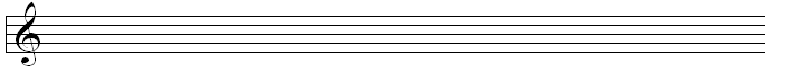 3. Od daných tónů vytvoř kvintakordy: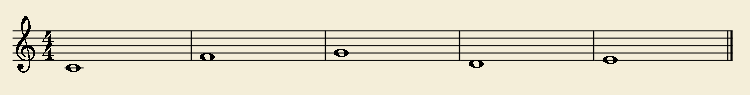 4. Urči, o jaký akord (obrat) se jedná: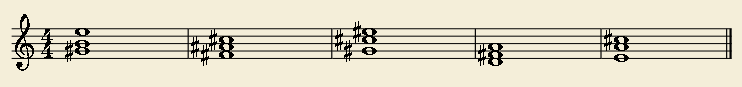 1. Pomocí následujících slov doplň text a křížovku:sekundy, tercie, kvarty, kvinty, sexty, septimou, intervaly, akord, obraty A) kartverctakord	   	B) undeskakord 		C) textsvinkakord(TAJENKA)__________________ je (6.)__________složený z kvintakordu s přidanou malou (3.) ____________. Má 3 (7.) ______________, jejich názvy určují ( 5.)______________.1. obrat se jmenuje (C)______________________. Je tvořený z (4.)____________ a (1.)_______________. 2. obrat se jmenuje (A)______________________. Je tvořený z (2.)____________ a (8.)_______________. 3. obrat se jmenuje (B)______________________. Je tvořený ze (9.)___________________ a kvintakordu. 2. Utvoř v C dur septakord a obraty:3. Od daných tónů vytvoř septakordy: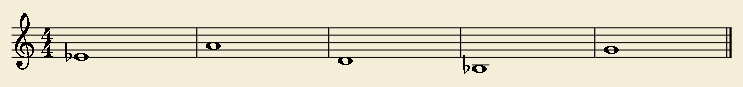 4. Urči, o jaký akord (obrat) se jedná: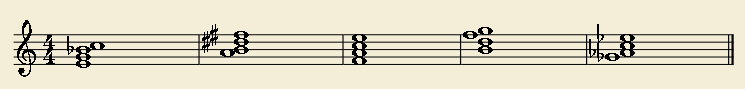 ŘEŠENÍ:KVINTAKORD1. Pomocí následujících slov doplň text a křížovku: Kvintakord je akord, který tvoří dvě tercie nad sebou. Mezi prvním a třetím tónem je vzdálenost kvinty. Kvintakord má dva obraty. Jejich název určují intervaly.1. obrat se jmenuje sextakord. Tvoří ho sexta. 2. obrat se jmenuje kvartsextakord. Tvoří ho kvarta a sexta. A) D O R T K A V I N K = KVINTAKORDB) S A X O R D E K T = SEXTAKORDC) E X T R A K T R A S K V O D = KVARTSEXTAKORD2. Vytvoř v D dur kvintakord a obraty: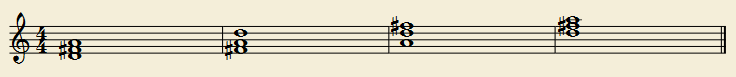 3. Od daných tónů vytvoř kvintakordy: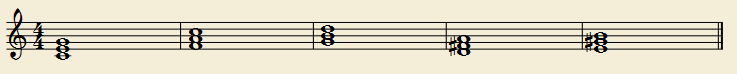 4. Urči, o jaký akord (obrat) se jedná. Který z obratů chybí?	sextakord		kvintakord		kvartsextakord	kvintakord	kvartsextakordSEPTAKO|RD1. Pomocí následujících slov doplň text a křížovku: Septakord je akord složený z kvintakordu s přidanou malou septimou. Má 3 obraty, jejich názvy určují intervaly.1. obrat se jmenuje kvintsextakord. Je tvořený z kvinty a sexty.2. obrat se jmenuje terckvartakord. Je tvořený z tercie a kvarty. 3. obrat se jmenuje sekundakord. Je tvořený ze sekundy a kvintakordu. A) T E X T S V I N KAKORD = KVINTSEXTAKORDB) A R T V E R C T AKORD = TERCKVARTAKORC) U N D E S K AKORD = SEKUNDAKORD2. Utvoř v C dur septakord a obraty: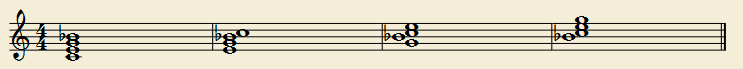 3. Od daných tónů vytvoř septakordy: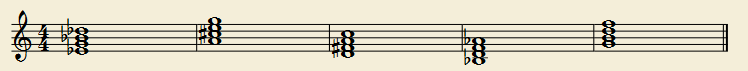 4. Urči, o jaký akord (obrat) se jedná. Který z obratů chybí?	kvintsextakord	sekundakord		septakord	 kvintsextakord	sekundakordZdroje:Literatura:ZENKL, Luděk. ABC hudební nauky. 6. vyd. Praha: Editio Supraphon, 1991, 197 s. ABC (Editio Supraphon). ISBN 80-705-8284-7.Notové zápisy jsou vlastním dílem autora. Jsou provedeny pomocí freeware programu MuseScore. Dostupný na WWW: < http://musescore.com/>NázevKvintakordy, septakordy_PLPředmět, ročníkHudební výchova, 2. ročníkTematická oblastHudební naukaAnotacePracovní list sloužící k opakování učiva, obsahuje i řešení. Slouží žákům jako zpětná vazba a zároveň jako poznámky ke studiu.Klíčová slovainterval, vzdálenost, prima, sekunda, tercie, kvarta, kvinta, sexta, septima, oktávaAutorMgr. Alena TicháDatum31. 3. 2014ŠkolaGymnázium Jana Opletala, Litovel, Opletalova 189ProjektEU peníze středním školám, reg. č.: CZ.1.07/1.5.00/34.02211.KVINTY2.DVĚ3.INTERVALY4.VZDÁLENOST5.SEXTA6.DVA7.KVARTA8.OBRATY9.TERCIE10.AKORD1.SEXTA2.TERCIE3.SEPTIMOU4.KVINTA5.INTERVALY6.AKORD7.OBRAT8.KVARTA9.SEKUNDA1.KVINTY2.DVĚ3.INTERVALY4.VZDÁLENOST5.SEXTA6.DVA7.KVARTA8.OBRATY9.TERCIE10.AKORD1.SEXTY2.TERCIE3.SEPTIMOU4.KVINTY5.INTERVALY6.AKORD7.OBRATY8.KVARTY9.SEKUNDY